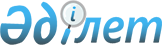 "2020-2022 жылдарға арналған аудандық бюджет туралы" Жуалы аудандық мәслихатының 2019 жылғы 20 желтоқсандағы № 57-3 шешіміне өзгерістер енгізу туралыЖамбыл облысы Жуалы аудандық мәслихатының 2020 жылғы 11 наурыздағы № 60-2 шешімі. Жамбыл облысының Әділет департаментінде 2020 жылғы 18 наурызда № 4524 болып тіркелді
      Қазақстан Республикасының 2008 жылғы 4 желтоқсандағы Бюджет кодексіне және "Қазақстан Республикасындағы жергілікті мемлекеттік басқару және өзін-өзі басқару туралы" Қазақстан Республикасының 2001 жылғы 23 қаңтардағы Заңына сәйкес Жуалы аудандық мәслихаты ШЕШІМ ҚАБЫЛДАДЫ:
      1. "2020-2022 жылдарға арналған аудандық бюджет туралы" Жуалы аудандық мәслихаттың 2019 жылғы 20 желтоқсандағы № 57-3 шешіміне (нормативтік құқықтық актілерді мемлекеттік тіркеу тізілімінде № 4471 болып тіркелген, 2019 жылдың 31 желтоқсандағы Қазақстан Республикасының нормативтік құқықтық актілерінің электронды түрдегі Эталондық бақылау банкінде жарияланған) келесідей өзгерістер енгізілсін:
      1 тармақта:
      2) тармақшада:
      "14 612 984" деген сандар "14 656 470" деген сандармен ауыстырылсын;
      3) тармақшада:
      "56 815" деген сандар "100 301" деген сандармен ауыстырылсын;
      5) тармақшада:
       " -56 815" деген сандар "-100 301" деген сандармен ауыстырылсын;
      6) тармақшада:
      "56 815" деген сандар "100 301" деген сандармен ауыстырылсын:
      "0" деген сандар "43 486" деген сандармен ауыстырылсын.
      Аталған шешімнің 1 қосымшасы осы шешімнің қосымшасына сәйкес жаңа редакцияда мазмұндалсын.
      2. Осы шешімнің орындалуына бақылау және интернет – ресурстарында жариялауды аудандық мәслихаттың әкімшілік аумақтық құрылым, аумақты әлеуметтік - экономикалық дамыту, бюджет және жергілікті салықтар мәселелері, адамдардың құқығын қорғау жөніндегі тұрақты комиссиясына жүктелсін.
      3. Осы шешім әділет органдарында мемлекеттік тіркеуден өткен күннен бастап күшіне енеді және 2020 жылдың 1 қаңтарынан қолданысқа енгізіледі. 2020 жылға арналған аудандық бюджет
					© 2012. Қазақстан Республикасы Әділет министрлігінің «Қазақстан Республикасының Заңнама және құқықтық ақпарат институты» ШЖҚ РМК
				
      Жуалы аудандық мәслихат 

      сессиясының төрағасы 

Э. Мамедова

      Жуалы аудандық 

      мәслихат хатшысы 

Е. Тлеубеков
Жуалы аудандық мәслихатының
2019 жылғы 20 желтоқсандағы
№ 57-3 шешіміне 1 қосымша
Санаты
Санаты
Санаты
Атауы
Сомасы, (мың теңге)
Ішкі сыныбы
Ішкі сыныбы
Сомасы, (мың теңге)
Сыныбы
Сыныбы
Сыныбы
1
2
3
4
5
1. КІРІС
14 612 984
1
Салықтық түсімдер
1 316 807
01
Табыс салығы
251 611
2
Жеке табыс салығы
251 611
03
Әлеуметтік салық
256 250
1
Әлеуметтік салық
256 250
04
Меншікке салынатын салықтар
793 546
1
Мүлікке салынатын салықтар
789 546
5
Біріңғай жер салығы
4 000
05
Тауарларға, жұмыстарға және қызметтерге салынатын iшкi салықтар
6 300
2
Акциздер
2 300
3
Табиғи және басқада ресурстарды пайдаланғаны үшiн түсетiн түсiмдер
1 400
4
Кәсіпкерлік және кәсіби қызметті жүргізгені үшін алынатын алымдар
2 600
07
Басқа да салықтар
100
1
Басқа да салықтар
100
08
Заңдық мәнді іс-әрекеттерді жасағаны және (немесе) оған уәкілеттігі бар мемлекеттік органдар немесе лауазымды адамдар құжаттар бергені үшін алынатын міндетті төлемдер
9 000
1
Мемлекеттік баж
9 000
2
Салықтық емес түсімдер
22 100
01
Мемлекеттік меншіктен түсетін кірістер
1 900
1
Мемлекеттік кәсіпорындардың таза кірісі бөлігінің түсімдері
100
5
Мемлекет меншігіндегі мүлікті жалға беруден түсетін кірістер
1 800
04
Мемлекеттік бюджеттен қаржыландырылатын, сондай-ақ Қазақстан Республикасы Ұлттық Банкінің бюджетінен (шығыстар сметасынан) ұсталатын және қаржыландырылатын мемлекеттік мекемелер салатын айыппұлдар, өсімпұлдар, санкциялар, өндіріп алулар
2 000
1
Мұнай секторы ұйымдарынан түсетін түсімдерді қоспағанда, мемлекеттік бюджеттен қаржыландырылатын, сондай-ақ Қазақстан Республикасы Ұлттық Банкінің бюджетінен (шығыстар сметасынан) ұсталатын және қаржыландырылатын мемлекеттік мекемелер салатын айыппұлдар, өсімпұлдар, санкциялар, өндіріп алулар
2 000
06
Өзге де салықтық емес түсiмдер
18 200
1
Өзге де салықтық емес түсiмдер
18 200
3
Негізгі капиталды сатудан түсетін түсімдер
14 492
01
Мемлекеттік мекемелерге бекітілген мемлекеттік мүлікті сату 
2 228
1
Мемлекеттік мекемелерге бекітілген мемлекеттік мүлікті сату
2 228
03
Жерді және материалдық емес активтерді сату
12 264
1
Жерді сату
11 864
2
Материалдық емес активтерді сату
400
4
Трансферттердің түсімдері
13 259 585
02
Мемлекеттiк басқарудың жоғары тұрған органдарынан түсетiн трансферттер
13 259 585
2
Облыстық бюджеттен түсетiн трансферттер
13 259 585
Функционалдық топ
Функционалдық топ
Функционалдық топ
Функционалдық топ
Сомасы (мың теңге)
Бюджеттік бағдарламалардың әкімшісі
Бюджеттік бағдарламалардың әкімшісі
Бюджеттік бағдарламалардың әкімшісі
Сомасы (мың теңге)
Бағдарлама
Бағдарлама
Сомасы (мың теңге)
Атауы
Сомасы (мың теңге)
1
1
1
2
3
II. ШЫҒЫНДАР
14 656 470
01
Жалпы сипаттағы мемлекеттiк қызметтер
570 141
112
Аудан (облыстық маңызы бар қала) мәслихатының аппараты
33 473
001
Аудан (облыстық маңызы бар қала) мәслихатының қызметін қамтамасыз ету жөніндегі қызметтер
32 803
003
Мемлекеттік органның күрделі шығыстары
670
122
Аудан (облыстық маңызы бар қала) әкімінің аппараты
128 227
001
Аудан (облыстық маңызы бар қала) әкімінің қызметін қамтамасыз ету жөніндегі қызметтер
117 712
003
Мемлекеттік органның күрделі шығыстары
10 515
452
Ауданның (облыстық маңызы бар қаланың) қаржы бөлімі
52 663
001
Ауданның (облыстық маңызы бар қаланың) бюджетін орындау және коммуналдық меншігін басқару саласындағы мемлекеттік саясатты іске асыру жөніндегі қызметтер
27 006
003
Салық салу мақсатында мүлікті бағалауды жүргізу
1 228
010
Жекешелендіру, коммуналдық меншікті басқару, жекешелендіруден кейінгі қызмет және осыған байланысты дауларды реттеу
500
018
Мемлекеттік органның күрделі шығыстары
543
113
Төменгі тұрған бюджеттерге берілетін нысаналы ағымдағы трансферттер
23 386
453
Ауданның (облыстық маңызы бар қаланың) экономика және бюджеттік жоспарлау бөлімі
23 504
001
Экономикалық саясатты, мемлекеттік жоспарлау жүйесін қалыптастыру және дамыту саласындағы мемлекеттік саясатты іске асыру жөніндегі қызметтер
22 694
004
Мемлекеттік органның күрделі шығыстары
810
458
Ауданның (облыстық маңызы бар қаланың) тұрғын үй-коммуналдық шаруашылығы, жолаушылар көлігі және автомобиль жолдары бөлімі
319 626
001
Жергілікті деңгейде тұрғын үй-коммуналдық шаруашылығы, жолаушылар көлігі және автомобиль жолдары саласындағы мемлекеттік саясатты іске асыру жөніндегі қызметтер
13 252
113
Төменгі тұрған бюджеттерге берілетін нысаналы ағымдағы трансферттер
306 374
494
Ауданның (облыстық маңызы бар қаланың) кәсіпкерлік және өнеркәсіп бөлімі
12 648
001
Жергілікті деңгейде кәсіпкерлікті және өнеркәсіпті дамыту саласындағы мемлекеттік саясатты іске асыру жөніндегі қызметтер
12 048
003
Мемлекеттік органның күрделі шығыстары
600
02
Қорғаныс
6 149
122
Аудан (облыстық маңызы бар қала) әкімінің аппараты
6 149
005
Жалпыға бірдей әскери міндетті атқару шеңберіндегі іс-шаралар
6 149
03
Қоғамдық тәртіп, қауіпсіздік, құқықтық, сот, қылмыстық-атқару қызметі
2 776
458
Ауданның (облыстық маңызы бар қаланың) тұрғын үй-коммуналдық шаруашылығы, жолаушылар көлігі және автомобиль жолдары бөлімі
2 776
021
Елдi мекендерде жол қозғалысы қауiпсiздiгін қамтамасыз ету
2 776
04
Бiлiм беру
8 847 937
464
Ауданның (облыстық маңызы бар қаланың) білім бөлімі
137 428
009
Мектепке дейінгі тәрбие мен оқыту ұйымдарының қызметін қамтамасыз ету
118 446
040
Мектепке дейінгі білім ұйымдарында мемлекеттік білім беру тапсырысын іске асыруға
18 982
464
Ауданның (облыстық маңызы бар қаланың) білім бөлімі
7 513 267
003
Жалпы білім беру
7 136 130
006
Балаларға қосымша білім беру
377 137
465
Ауданның (облыстық маңызы бар қаланың) дене шынықтыру және спорт бөлімі
204 441
017
Балалар мен жасөспірімдерге спорт бойынша қосымша білім беру
204 441
466
Ауданның (облыстық маңызы бар қаланың) сәулет, қала құрылысы және құрылыс бөлімі
189 456
021
Бастауыш, негізгі орта және жалпы орта білім беру объектілерін салу және реконструкциялау
189 456
464
Ауданның (облыстық маңызы бар қаланың) білім бөлімі
803 345
001
Жергіліктті деңгейде білім беру саласындағы мемлекеттік саясатты іске асыру жөніндегі қызметтер
20 496
005
Ауданның (облыстық маңызы бар қаланың) мемлекеттік білім беру мекемелер үшін оқулықтар мен оқу-әдiстемелiк кешендерді сатып алу және жеткізу
230 500
007
Аудандық (қалалалық) ауқымдағы мектеп олимпиадаларын және мектептен тыс іс-шараларды өткiзу
200
015
Жетім баланы (жетім балаларды) және ата-аналарының қамқорынсыз қалған баланы (балаларды) күтіп-ұстауға қамқоршыларға (қорғаншыларға) ай сайынға ақшалай қаражат төлемі
16 650
023
Әдістемелік жұмыс
91 690
029
Балалар мен жасөспірімдердің психикалық денсаулығын зерттеу және халыққа психологиялық-медициналық-педагогикалық консультациялық көмек көрсету
25 396
067
Ведомстволық бағыныстағы мемлекеттік мекемелер мен ұйымдардың күрделі шығыстары
41 124
113
Төменгі тұрған бюджеттерге берілетін нысаналы ағымдағы трансферттер
377 289
06
Әлеуметтiк көмек және әлеуметтiк қамсыздандыру
1 615 753
451
Ауданның (облыстық маңызы бар қаланың) жұмыспен қамту және әлеуметтік бағдарламалар бөлімі
1 109 672
005
Мемлекеттік атаулы әлеуметтік көмек
1 109 672
464
Ауданның (облыстық маңызы бар қаланың) білім бөлімі
10 743
030
Патронат тәрбиешілерге берілген баланы (балаларды) асырап бағу
10 743
451
Ауданның (облыстық маңызы бар қаланың) жұмыспен қамту және әлеуметтік бағдарламалар бөлімі
367 554
002
Жұмыспен қамту бағдарламасы
160 095
004
Ауылдық жерлерде тұратын денсаулық сақтау, білім беру, әлеуметтік қамтамасыз ету, мәдениет, спорт және ветеринар мамандарына отын сатып алуға Қазақстан Республикасының заңнамасына сәйкес әлеуметтік көмек көрсету
29 680
006
Тұрғын үйге көмек көрсету
6 000
007
Жергілікті өкілетті органдардың шешімі бойынша мұқтаж азаматтардың жекелеген топтарына әлеуметтік көмек
32 007
010
Үйден тәрбиеленіп оқытылатын мүгедек балаларды материалдық қамтамасыз ету
4 242
014
Мұқтаж азаматтарға үйде әлеуметтік көмек көрсету
31 635
017
Оңалтудың жеке бағдарламасына сәйкес мұқтаж мүгедектердi мiндеттi гигиеналық құралдармен қамтамасыз ету, қозғалуға қиындығы бар бірінші топтағы мүгедектерге жеке көмекшінің және есту бойынша мүгедектерге қолмен көрсететiн тіл маманының қызметтерін ұсыну
38 280
023
Жұмыспен қамту орталықтарының қызметін қамтамасыз ету
65 615
451
Ауданның (облыстық маңызы бар қаланың) жұмыспен қамту және әлеуметтік бағдарламалар бөлімі
127 784
001
Жергілікті деңгейде халық үшін әлеуметтік бағдарламаларды жұмыспен қамтуды қамтамасыз етуді іске асыру саласындағы мемлекеттік саясатты іске асыру жөніндегі қызметтер
46 938
011
Жәрдемақыларды және басқа да әлеуметтік төлемдерді есептеу, төлеу мен жеткізу бойынша қызметтерге ақы төлеу
14 000
021
Мемлекеттік органның күрделі шығыстары
1 032
050
Қазақстан Республикасында мүгедектердің құқықтарын қамтамасыз ету және өмір сүру сапасын жақсарту
19 409
054
Үкіметтік емес ұйымдарда мемлекеттік әлеуметтік тапсырысты орналастыру
36 045
113
Төменгі тұрған бюджеттерге берілетін нысаналы ағымдағы трансферттер
10 360
07
Тұрғын үй-коммуналдық шаруашылық
1 510 638
458
Ауданның (облыстық маңызы бар қаланың) тұрғын үй-коммуналдық шаруашылығы, жолаушылар көлігі және автомобиль жолдары бөлімі
500
003
Мемлекеттік тұрғын үй қорын сақтауды ұйымдастыру
500
466
Ауданның (облыстық маңызы бар қаланың) сәулет, қала құрылысы және құрылыс бөлімі
8 731
004
'Инженерлік-коммуникациялық инфрақұрылымды жобалау, дамыту және (немесе) жайластыру
8 731
458
Ауданның (облыстық маңызы бар қаланың) тұрғын үй-коммуналдық шаруашылығы, жолаушылар көлігі және автомобиль жолдары бөлімі
1 328 466
012
Сумен жабдықтау және су бұру жүйесінің жұмыс істеуі
102 075
026
Ауданның (облыстық маңызы бар қаланың) коммуналдық меншігіндегі жылу жүйелерін қолдануды ұйымдастыру
8 000
058
Елді мекендердегі сумен жабдықтау және су бұру жүйелерін дамыту
1 218 391
466
Ауданның (облыстық маңызы бар қаланың) сәулет, қала құрылысы және құрылыс бөлімі
7 643
005
Коммуналдық шаруашылығын дамыту
4 779
058
Елді мекендердегі сумен жабдықтау және су бұру жүйелерін дамыту
2 864
458
Ауданның (облыстық маңызы бар қаланың) тұрғын үй-коммуналдық шаруашылығы, жолаушылар көлігі және автомобиль жолдары бөлімі
165 298
016
Елдi мекендердiң санитариясын қамтамасыз ету
25 049
018
Елдi мекендердi абаттандыру және көгалдандыру
140 249
08
Мәдениет, спорт, туризм және ақпараттық кеңістiк
571 423
455
Ауданның (облыстық маңызы бар қаланың) мәдениет және тілдерді дамыту бөлімі
279 071
003
Мәдени-демалыс жұмысын қолдау
251 510
009
Тарихи-мәдени мұра ескерткіштерін сақтауды және оларға қол жетімділікті қамтамасыз ету
27 561
466
Ауданның (облыстық маңызы бар қаланың) сәулет, қала құрылысы және құрылыс бөлімі
4 540
011
Мәдениет объектілерін дамыту
4 540
465
Ауданның (облыстық маңызы бар қаланың) дене шынықтыру және спорт бөлімі
31 833
001
Жергілікті деңгейде дене шынықтыру және спорт саласындағы мемлекеттік саясатты іске асыру жөніндегі қызметтер
13 900
004
Мемлекеттік органның күрделі шығыстары
400
005
Ұлттық және бұқаралық спорт түрлерін дамыту
2 515
006
Аудандық (облыстық маңызы бар қалалық) деңгейде спорттық жарыстар өткiзу
4 018
007
Әртүрлi спорт түрлерi бойынша аудан (облыстық маңызы бар қала) құрама командаларының мүшелерiн дайындау және олардың облыстық спорт жарыстарына қатысуы
11 000
466
Ауданның (облыстық маңызы бар қаланың) сәулет, қала құрылысы және құрылыс бөлімі
1 641
008
Cпорт объектілерін дамыту
1 641
455
Ауданның (облыстық маңызы бар қаланың) мәдениет және тілдерді дамыту бөлімі
107 374
006
Аудандық (қалалық) кiтапханалардың жұмыс iстеуi
106 871
007
Мемлекеттiк тiлдi және Қазақстан халқының басқа да тiлдерін дамыту
503
456
Ауданның (облыстық маңызы бар қаланың) ішкі саясат бөлімі
35 000
002
Мемлекеттік ақпараттық саясат жүргізу жөніндегі қызметтер
35 000
455
Ауданның (облыстық маңызы бар қаланың) мәдениет және тілдерді дамыту бөлімі
27 995
001
Жергілікті деңгейде тілдерді және мәдениетті дамыту саласындағы мемлекеттік саясатты іске асыру жөніндегі қызметтер
12 745
010
Мемлекеттік органның күрделі шығыстары
250
032
Ведомстволық бағыныстағы мемлекеттік мекемелер мен ұйымдардың күрделі шығыстары
15 000
456
Ауданның (облыстық маңызы бар қаланың) ішкі саясат бөлімі
83 969
001
Жергілікті деңгейде ақпарат, мемлекеттілікті нығайту және азаматтардың әлеуметтік сенімділігін қалыптастыру саласында мемлекеттік саясатты іске асыру жөніндегі қызметтер
35 235
003
Жастар саясаты саласында іс-шараларды іске асыру
45 284
006
Мемлекеттік органның күрделі шығыстары
3 450
09
Отын-энергетика кешені және жер қойнауын пайдалану саласындағы өзге де қызметтер
18 147
466
Ауданның (облыстық маңызы бар қаланың) сәулет, қала құрылысы және құрылыс бөлімі
18 147
036
Газ тасымалдау жүйесін дамыту
18 147
10
Ауыл, су, орман, балық шаруашылығы, ерекше қорғалатын табиғи аумақтар, қоршаған ортаны және жануарлар дүниесін қорғау, жер қатынастары
239 375
462
Ауданның (облыстық маңызы бар қаланың) ауыл шаруашылығы бөлімі
34 826
001
Жергілікте деңгейде ауыл шаруашылығы саласындағы мемлекеттік саясатты іске асыру жөніндегі қызметтер
19 959
006
Мемлекеттік органның күрделі шығыстары
700
113
Төменгі тұрған бюджеттерге берілетін нысаналы ағымдағы трансферттер
14 167
473
Ауданның (облыстық маңызы бар қаланың) ветеринария бөлімі
150 229
001
Жергілікті деңгейде ветеринария саласындағы мемлекеттік саясатты іске асыру жөніндегі қызметтер
16 414
005
Мал көмінділерінің (биотермиялық шұңқырлардың) жұмыс істеуін қамтамасыз ету
3 074
006
Ауру жануарларды санитарлық союды ұйымдастыру
5 274
007
Қаңғыбас иттер мен мысықтарды аулауды және жоюды ұйымдастыру
3 093
008
Алып қойылатын және жойылатын ауру жануарлардың, жануарлардан алынатын өнімдер мен шикізаттың құнын иелеріне өтеу
3 681
009
Жануарлардың энзоотиялық аурулары бойынша ветеринариялық іс-шараларды жүргізу
6 842
010
Ауыл шаруашылығы жануарларын сәйкестендіру жөніндегі іс-шараларды өткізу
7 840
011
Эпизоотияға қарсы іс-шаралар жүргізу
104 011
463
Ауданның (облыстық маңызы бар қаланың) жер қатынастары бөлімі
27 894
001
Аудан (облыстық маңызы бар қала) аумағында жер қатынастарын реттеу саласындағы мемлекеттік саясатты іске асыру жөніндегі қызметтер
17 694
002
Ауыл шаруашылығы алқаптарын бір түрден екіншісіне ауыстыру жұмыстары
1 500
003
Елдi мекендердi жер-шаруашылық орналастыру
6 200
006
Аудандардың, облыстық маңызы бар, аудандық маңызы бар қалалардың, кенттердiң, ауылдардың, ауылдық округтердiң шекарасын белгiлеу кезiнде жүргiзiлетiн жерге орналастыру
2 500
453
Ауданның (облыстық маңызы бар қаланың) экономика және бюджеттік жоспарлау бөлімі
26 426
099
Мамандарға әлеуметтік қолдау көрсету жөніндегі шараларды іске асыру
26 426
11
Өнеркәсiп, сәулет, қала құрылысы және құрылыс қызметі
37 409
466
Ауданның (облыстық маңызы бар қаланың) сәулет, қала құрылысы және құрылыс бөлімі
37 409
001
Құрылыс, облыс қалаларының, аудандарының және елді мекендерінің сәулеттік бейнесін жақсарту саласындағы мемлекеттік саясатты іске асыру және ауданның (облыстық маңызы бар қаланың) аумағын оңтайла және тиімді қала құрылыстық игеруді қамтамасыз ету жөніндегі қызметтер
17 409
013
Аудан аумағында қала құрылысын дамытудың кешенді схемаларын, аудандық (облыстық) маңызы бар қалалардың, кенттердің және өзге де ауылдық елді мекендердің бас жоспарларын әзірлеу
20 000
12
Көлiк және коммуникация
74 427
458
Ауданның (облыстық маңызы бар қаланың) тұрғын үй-коммуналдық шаруашылығы, жолаушылар көлігі және автомобиль жолдары бөлімі
74 427
023
Автомобиль жолдарының жұмыс істеуін қамтамасыз ету
28 245
051
Көлiк инфрақұрылымының басым жобаларын іске асыру
46 182
13
Басқалар
26 185
458
Ауданның (облыстық маңызы бар қаланың) тұрғын үй-коммуналдық шаруашылығы, жолаушылар көлігі және автомобиль жолдары бөлімі
3 185
055
"Бизнестің жол картасы-2020" бизнесті қолдау мен дамытудың мемлекеттік бағдарламасы шеңберінде индустриялық инфрақұрылымды дамыту
3 185
452
Ауданның (облыстық маңызы бар қаланың) қаржы бөлімі
23 000
012
Ауданның (облыстық маңызы бар қаланың) жергілікті атқарушы органының резерві
23 000
15
Трансферттер
1 136 110
452
Ауданның (облыстық маңызы бар қаланың) қаржы бөлімі
1 136 110
006
Нысаналы пайдаланылмаған (толық пайдаланылмаған) трансферттерді қайтару
22 466
038
Субвенциялар
1 113 644
III. ТАЗА БЮДЖЕТТІК КРЕДИТ БЕРУ
100 301
Бюджеттік кредиттер
87 483
10
Ауыл, су, орман, балық шаруашылығы, ерекше қорғалатын табиғи аумақтар, қоршаған ортаны және жануарлар дүниесін қорғау, жер қатынастары
87 483
453
Ауданның (облыстық маңызы бар қаланың) экономика және бюджеттік жоспарлау бөлімі
87 483
006
Мамандарды әлеуметтік қолдау шараларын іске асыру үшін бюджеттік кредиттер
87 483
Санаты
Санаты
Санаты
Атауы
Сомасы (мың теңге)
Сыныбы
Сыныбы
Сомасы (мың теңге)
Ішкі сыныбы
Ішкі сыныбы
Сомасы (мың теңге)
5
Бюджеттік кредиттерді өтеу
30 668
01
Бюджеттік кредиттерді өтеу
30 668
1
Мемлекеттік бюджеттен берілген бюджеттік кредиттерді өтеу
30 668
Фунционалдық топ
Фунционалдық топ
Фунционалдық топ
Фунционалдық топ
Сомасы (мың теңге)
Бюджеттік бағдарламалардың әкімшісі
Бюджеттік бағдарламалардың әкімшісі
Бюджеттік бағдарламалардың әкімшісі
Сомасы (мың теңге)
Бағдарлама
Бағдарлама
Атауы
1
2
3
IV. ҚАРЖЫ АКТИВТЕРІМЕН ОПЕРАЦИЯЛАР БОЙЫНША САЛЬДО
0
Қаржы активтерді сатып алу
0
Мемлекеттік қаржы активтерін сатудан түсетін түсімдер
0
V. БЮДЖЕТ ТАПШЫЛЫҒЫ (ПРОФИЦИТЫ)
-100 301
VI. БЮДЖЕТ ТАПШЫЛЫҒЫН ҚАРЖЫЛАНДЫРУ (ПРОФИЦИТІН ПАЙДАЛАНУ)
100 301
Санаты            Атауы
Санаты            Атауы
Санаты            Атауы
Санаты            Атауы
Сомасы (мың теңге)
Сыныбы
Сыныбы
Сыныбы
Сомасы (мың теңге)
Ішкі сыныбы
Ішкі сыныбы
Сомасы (мың теңге)
7
Қарыздар түсімі
87 483
01
Мемлекеттік сыртқы қарыздар
87 483
2
Қарыз алу келісім-шарттары
87 483
Функционалдық топ
Функционалдық топ
Функционалдық топ
Функционалдық топ
Сомасы (мың теңге)
Бюджеттік бағдарламалардың әкімшісі
Бюджеттік бағдарламалардың әкімшісі
Бюджеттік бағдарламалардың әкімшісі
Сомасы (мың теңге)
Бағдарлама
Бағдарлама
Сомасы (мың теңге)
Атауы
Сомасы (мың теңге)
1
1
1
2
3
16
Қарыздарды өтеу
30 668
452
Ауданның (облыстық маңызы бар қаланың) қаржы бөлімі
30 668
008
Жергілікті атқарушы органның жоғары тұрған бюджет алдындағы борышын өтеу
30 668
08
Бюджет қаражаттарының қолданылатын қалдықтары
43 486